ΕΛΛΗΝΙΚΗ ΔΗΜΟΚΡΑΤΙΑ ΝΟΜΟΣ ΑΧΑΪΑΣ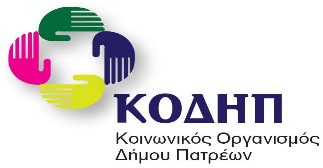 ΔΗΜΟΣ ΠΑΤΡΕΩΝΝΠΔΔ ΚΟΙΝΩΝΙΚΟΣ ΟΡΓΑΝΙΣΜΟΣΚΑΤΑΣΤΑΣΗ ΥΓΕΙΑΣ ΠΑΙΔΙΟΥ(Να συμπληρωθεί από Παιδίατρο)ΕΝΤΥΠΟ 3Ο/Η ………………………………………………………………………………………………………… είναι πλήρως εμβολιασμένος/-η για την ηλικία του και υγιής. Μπορεί να φιλοξενηθεί σε Βρεφονηπιακό - Παιδικό Σταθμό και να συµµετέχει στις επιτηρούμενες δραστηριότητες του Σταθμού (π.χ. μουσικοκινητική, γυμναστικές ασκήσεις).Ημερομηνία ……/ ……/ 2021Ο/Η ΠΑΙΔΙΑΤΡΟΣΚΑΡΤΕΛΑ ΕΜΒΟΛΙΩΝ ΠΑΙΔΙΟΥΝα συμπληρωθούν από τον παιδίατρο µε ένα Χ τα εμβόλια που έχουν γίνει, Στη τελευταία δόση, να αναγράφεται και η ημερομηνία που αυτή έγινε.Ημερομηνία ……/ ……/ 2021Ο/Η ΠΑΙΔΙΑΤΡΟΣΟΝΟΜΑΤΕΠΩΝΥΜΟ ΠΑΙΔΙΟΥΗΜΕΡΟΜΗΝΙΑ ΓΕΝΝΗΣΗΣΒΑΡΟΣΧΡΟΝΙΟ ΝΟΣΗΜΑΑΛΛΕΡΓΙΚΕΣ ΕΚΔΗΛΩΣΕΙΣ (ΦΑΡΜΑΚΑ, ΤΡΟΦΕΣ ΚΛΠ)ΑΝΑΠΤΥΞΗΕΛΛΕΙΨΗ G6PDΝΑΙΟΧΙΕΠΕΙΣΟΔΙΟ ΣΠΑΣΜΩΝΝΑΙΟΧΙΕΑΝ ΝΑΙ, ΑΙΤΙΑΦΑΡΜΑΚΑ ΠΟΥ ΔΕΝ ΠΑΙΡΝΕΙ (ΑΝ ΥΠΑΡΧΟΥΝ)ΛΟΙΠΕΣ ΠΑΡΑΤΗΡΗΣΕΙΣΕΜΒΟΛΙΑ1Η ΔΟΣΗ2Η ΔΟΣΗ3Η ΔΟΣΗ4Η ΔΟΣΗ5Η ΔΟΣΗΔιφθερίτιδα ς Τετάνου Κοκκύτη(DTP ή DTaP)Πολιοµυελίτιδας (Polio)Αιµόφιλου της ινφλουέντζας (Ηib)Ηπατίτιδας Β (HepB)Ιλαράς ΕρυθράςΠαρωτίτιδας (MMR)ΦυµατικήΔοκιµασία (Mantoux)Φυµατίωσης (BCG)ΜηνιγγιτιδόκοκκουΠνευµονιόκοκκουΑνεµοβλογιάςΗπατίτιδας ΑΛοιποί εµβολιασµοί